 بسمه تعالی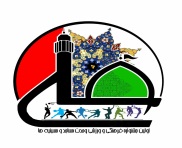 لیست مشخصات شرکت کنندگان در رشته تنیس روی میز رده سنی نوجوانان        جوانان        بزرگسالان مسئول هیئت امنای مسجد/ حسینیه .........................................ردیفنام و نام خانوادگینام پدرتاریخ تولدنام شرکت سریال کارت بیمهتلفن همراه1234567891011121314151617181920